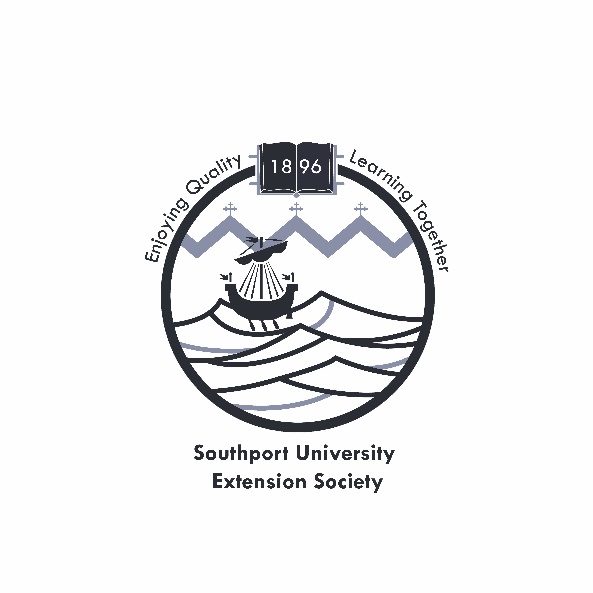                                Southport University Extension Society (SUES)               Membership Subscription & Courses Registration Form 2023/2024The annual membership subscription is £10 per person, commencing 1st September 2023 until 31st August 2024. All members are entitled to attend the programme of 7 Friday talks/lectures without any further charge and will be eligible to receive, by email, ‘FORUM’, the Society’s regular newsletter. The details of all talks/lectures are available through the SUES website and at each meeting.For members also wishing to attend any of the courses (usually held on Monday mornings but occasionally on Thursdays too) there is an additional separate fee based on the number of sessions in each course. Please see details below. Additional payment(s) can be made now, or later in the year subject to course availability.Autumn (Sept-Nov) 2023 “Medieval Bookends” by Peter Firth 10 lectures £50Winter (Jan-March) 2024 “Colonial & Post Colonial America” by Roger Mitchell 8 lectures £40Spring (April) 2024 “Technology – How Things Work” by Alan Potter 6 (Thursday) lectures £30Payment for membership subscription and course fees, if possible, should be made by direct bank transfer (our preferred payment method as this avoids incurring bank charges) but if paid by this method, please ensure you include your name as the payer reference, when paying.Please return the completed membership form attached, either by post or by email attachment, to Chris Nelson (details below) to become a member and to book any additional courses, now or in the future. SUES bank details are:Account: Southport University Extension SocietySort Code: 40-42-30Account: 31402692Alternatively, if this payment method is not possible, please include a cheque payable to “Southport University Extension Society” when returning your membership application form. Do not send cash.Kindly retain this page to contact Chris for any additional courses to be booked at a later date. SUES Contact details: Chris Nelson, (Membership Secretary), 43 Pool Street, Southport. PR9 8HZEmail: suesmembers74@gmail.com                                Southport University Extension Society (SUES)               Membership Subscription & Courses Registration Form 2023/2024Please return this page only to Chris NelsonI/we hereby apply for membership of SUES by payment by bank transfer/cheque of £10 per person for the year commencing 1st September 2023 until 31st August 2024. Name(s)…………………………………………………………………………………………………………………………………Address:…………………………………………………………………………………………………………………………………………………………………………………………………………………………………………………………………………………  Phone:…………………………………………………………Email…………………………………………………………………In addition, I/we hereby apply for registration for one (or more) termly courses at:                                                      All Saints Church Hall, Park Road, Southport PR9 9JR commencing 10.30, duration 2 hours. Kindly indicate by ticking below, which courses and the number of places, as appropriate:Autumn (Sept-Nov) Term 2023 Medieval Bookends by Peter Firth (10 weeks £50)Winter (Jan-March) Term 2024 Colonial & Post Colonial America by Roger Mitchell (8 weeks £40)Spring (April) Term 2024 Technology – How things work! by Alan Potter (4 weeks, 6 lectures £30)I/we have transferred the sum of £….……..….to SUES bank account with my name as the payer reference…………………………..ORI/we enclose a cheque (to Southport University Extension Society) for £……………….          Are you willing to receive communications by email:    Yes/No  SUES Contact details: Chris Nelson, (Membership Secretary), 43 Pool Street, Southport. PR9 8HZEmail: suesmembers74@gmail.com